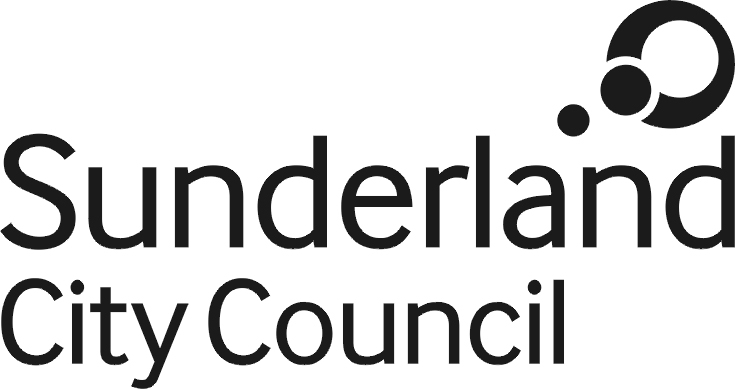 Job DescriptionJob Title:			Welfare Reform Project Officer	Salary Grade:		Grade 4SCP:				22 - 25Job Family:			Organisational Support Job Profile:			OS2Directorate: 			People Services DirectorateJob Ref No: 			Work Environment:	AgileReports to: 			Business Development ManagerNumber of Reports: 	0Purpose:To provide a range of specialist clerical, financial or support services through the appropriate application of a range of procedures and through co-ordinating a team.Key Responsibilities:To analyse and interpret information and data  in order to monitor and report  the impacts of welfare reforms across the city / to residentsTo support  the delivery of specific activity and projects intended to mitigate the impacts of welfare reform To provide analysis and supporting materials to develop and implement service improvements To investigate the circumstances, background and influences of situations to arrive at effective conclusions.To work effectively with others to build excellent relationships, find common solutions and develop and maintain clear working objectivesTo communicate information verbally and / or in writing to different audiencesTo work effectively within agreed processes policies and timeframes To plan ,organise own workload working to targets and deadlines reprioritising tasks when requiredTo provide advice, guidance and support to colleagues, managers, employees, customers and external organisations. 